Air-Mods and Repair, Inc.Phone:  609.259.2400Email:  airmods1191@aol.com Ferry System Information Form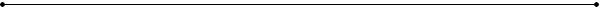 Please provide as much information as possible for our estimate, save a copy for yourself, 
and email this form to Air-Mods (Please make sure you attach the document) Other DetailsComments / Other InformationContact Info.Name:DEmail:Phone No.:Aircraft Info.Country of Registration:Registration Number:Make:Model:Serial No.:Timeframe Requirements:Estimated Drop-off Date:Estimated Departure Date:Required “Finish By” Date:Aircraft Info.Aircraft Info.Aircraft Info.Aircraft Info.Aircraft Info.Aircraft Info.Aircraft Info.Aircraft Info.What is the current fuel capacity of the aircraft?List any known fuel range, takeoff weight or ferrying modifications previously done to aircraft: Is the aircraft cabin pressurized?YesNoNoNoCommentsCommentsCommentsAircraft voltage?12V24V24V24VCommentsCommentsCommentsEstimated fuel burn per hour? (If multi-engine, list the combined fuel burn per hour for all engines)Ferry Tank Info.Ferry Tank Info.Ferry Tank Info.Ferry Tank Info.Ferry Tank Info.Ferry Tank Info.Ferry Tank Info.Ferry Tank Info.Are you providing the ferry tank(s)?YesNoNoCommentsCommentsCommentsCommentsAre you using Turtle-Pac bladder(s) or aluminum tank(s)?Turtle-PacTurtle-PacTurtle-PacAluminumAluminumAluminumComments/OtherNumber of tanks and tank sizes desired (in gallons):Tank 1:       GallonsTank 2:       GallonsTank 3:       GallonsTank 1:       GallonsTank 2:       GallonsTank 3:       GallonsTank 1:       GallonsTank 2:       GallonsTank 3:       GallonsTank 1:       GallonsTank 2:       GallonsTank 3:       GallonsTank 1:       GallonsTank 2:       GallonsTank 3:       GallonsTank 1:       GallonsTank 2:       GallonsTank 3:       GallonsTank 1:       GallonsTank 2:       GallonsTank 3:       GallonsFerry Flight Info.Ferry Flight Info.Ferry Flight Info.Ferry Flight Info.Ferry Flight Info.Ferry Flight Info.Ferry Flight Info.Ferry Flight Info.Will the ferry tank installation be a one-time use or multiple use?One-timeOne-timeMultipleMultipleMultipleCommentsCommentsWho is ferrying the aircraft?  (Owner or hired ferry pilot)OwnerOwnerFerry PilotFerry PilotFerry PilotCommentsCommentsFinal Destination?Longest leg of flight? (estimate in hours)      Hours      Hours      Hours      Hours      Hours      Hours      HoursInstallation LocationInstallation LocationInstallation LocationInstallation LocationInstallation LocationInstallation LocationInstallation LocationInstallation LocationDo you want the installation performed at our location (Air-Mods) or another location?  (If other, please indicate where and the facilities available to us.)Air-ModsAir-ModsOtherOtherOtherWhere / Facilities available to Air-ModsWhere / Facilities available to Air-ModsIf the installation is to be performed at Air-Mods, do you need us to bring the aircraft to our location?YesYesNoNoNoCommentsComments